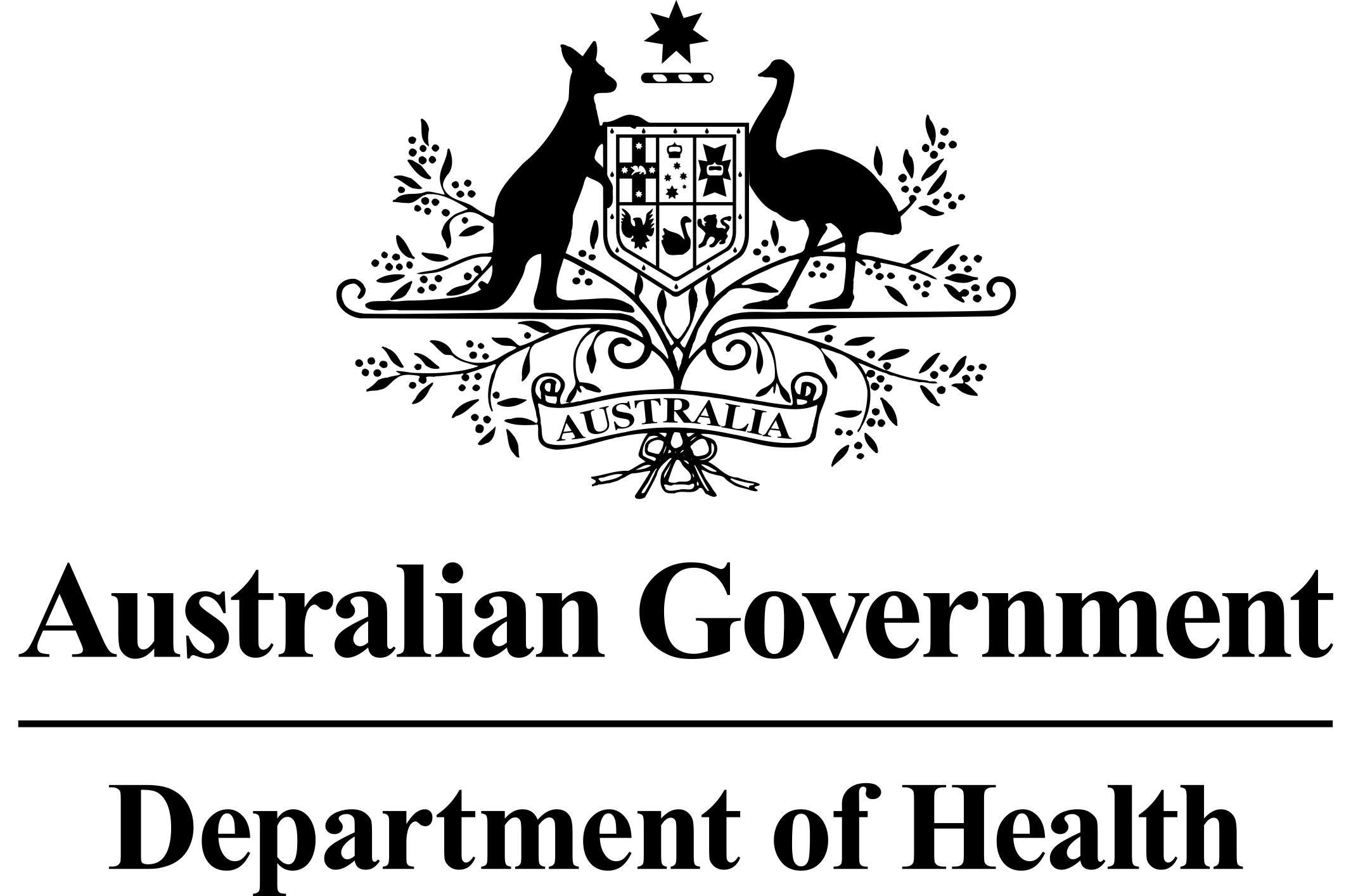 Targeted Consultation Survey on MSAC Application 1491  - Vagus Nerve Stimulation for the treatment of treatment resistant depression(Version 0.1)This feedback survey relates to the application form for new and amended requests for public funding (including but not limited to the Medicare Benefits Schedule (MBS)). Please use this template, to prepare your feedback on the application form. You are welcome to provide feedback from either a personal or group perspective for consideration by the Department of Health when the application form is being reviewed. The data collected will be used to inform the Medical Services Advisory Committee (MSAC) process to ensure that when proposed healthcare interventions are assessed for public funding in Australia, they are patient focused and seek to achieve best value. This feedback survey should take approximately 15 minutes to complete.You may also wish to supplement your responses with further documentation or diagrams or other information to assist the Department in considering your feedback.  Thank you for taking the time to provide valuable feedback. Responses may be provided to the MSAC, its subcommittees, a health technology assessment group and the applicant. Should you require de-identification please contact the HTA team (details below). While stakeholder feedback is used to inform the application process, you should be aware that your feedback may be used more broadly by the applicant. Please reply to the HTA Team:Email: HTA@health.gov.auPostal: MDP 959 GPO 9848 ACT 2601Phone: 02 6289 7550PART 1 – PERSONAL AND ORGANISATIONAL INFORMATIONRespondent details (a) Is the feedback being provided on an individual basis or by a collective group? (please select)(b) If individual, specify the name of the organisation you work for(c) If collective group, specify the name of the groupHow would you best identify yourself? If other, please specifyPART 2 – CLINICAL NEED AND PUBLIC HEALTH SIGNIFICANCEDescribe your experience with the medical condition (disease) and/or proposed intervention and/or service relating to the application formWhat do you see as the benefit(s) of the proposed medical service, in particular for the person involved and/or their family and carers? What do you see as the disadvantage(s) of the proposed medical service, in particular for the person involved and/or their family and carers?What other benefits can you see from having this intervention publically funded on the Medicare Benefits Schedule (MBS)?What other services do you believe need to be delivered before or after this intervention, eg Dietician, Pathology etc?PART 3 – INDICATION(S) FOR THE PROPOSED MEDICAL SERVICE AND CLINICAL CLAIMDo you agree or disagree with the proposed population(s) for the proposed medical service as specified in Part 6a of the application form?Specify why or why not: Have all the associated interventions been adequately captured in Part 6b of the application form?Please explain: Do you agree or disagree that the comparator(s) to the proposed medical service as specified in Part 6c of the application form?Specify why or why not: Do you agree or disagree with the clinical claim made for the proposed medical service as specified in Part 6d of the application form?Specify why or why not: PART 4 – COST INFORMATION FOR THE PROPOSED MEDICAL SERVICE Do you agree with the proposed MBS item descriptor, as specified in Question 53 of the application form?Specify why or why not: Do you agree or disagree with the proposed MBS fee, as specified in Question 53 of the application form? Specify why or why not: PART 5 – ADDITIONAL COMMENTSDo you have any additional comments on the proposed intervention and/or medical condition (disease) relating to the proposed medical service?Do you have any comments on this feedback survey? Please provide comments or suggestions on how this process could be improved.Again, thank you for taking the time to provide valuable feedback.Name:Email:Phone No:IndividualCollective GroupGeneral practitionerSpecialist ResearcherConsumerCare giverOtherStrongly AgreeAgreeDisagreeStrongly DisagreeYesNoStrongly AgreeAgreeDisagreeStrongly DisagreeStrongly AgreeAgreeDisagreeStrongly DisagreeStrongly AgreeAgreeDisagreeStrongly DisagreeStrongly AgreeAgreeDisagreeStrongly Disagree